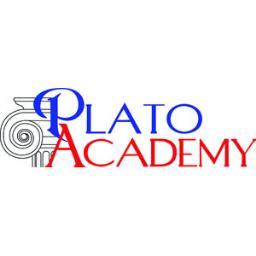 2021-2022   7th and 8th Grade Math SyllabusMrs.  Cyndi Schillingmrscyndischillingmath.weebly.comwww.palms.weebly.comWelcome to 7th/8th grade math!  I’m very excited to be a part of your scholar’s educational journey.  I look forward to working with you to make this a successful year for your student.  The best way to reach me is via email.  Please reach out with any concerns and questions.  Mathematics Curriculum:Plato Academy School Largo utilizes the  ATA Curriculum, Pearson textbooks and e-learning integration curriculum along with supplemental resources from Curriculum Associates Ready Florida MAFS.  Students will also utilize online programs such as IXL.com, Virtual Nerds, Pearson Realize, TenMarks, Moby Max and Khan Academy.  Algebra students will utilize Algebra Nation which is a division of Math Nation.  Most of the online programs that we utilize offer free apps that can accessed on any mobile device.Required Text and Materials: Spiral notebook or section in their binder for class notes.Always bring pencils. (Pens should never be used for math)Calculator  Folder with pockets and prongsHomework Policy:Homework is an important part of learning and mastering math concepts. Students can expect math homework daily, Monday through Thursday and sometimes Friday to reinforce concepts taught during class time. ALL WORK MUST BE NEATLY SHOWN. Students receive credit for the assignments provided that they show their work, document reasonable effort and turn the assignment in on time. Project Policy:Students will be given projects throughout the year to support their learning and help to build understanding of a concept.  Students will be given 2 – 4 weeks’ notice of a project along with the rubric.   Projects count as a test grade (40% of their grade).  Most projects will require a poster board and creativity.  Grade Composition:Tests 40%Quizzes 30%Character and Participation 20%Homework and Classwork 10%Grading ScaleA 90-100%      B 80-89%      C 70-79%      D 60-69%      F 59% or below   Preparedness:Students are expected to come to class prepared every day with their homework, math notebook, math folder, and several sharpened pencils.  Bringing all the listed materials, completing all assignments and a willingness to learn and participation is crucial for success.Absences/Tardy:Excessive absences should be avoided.  In the event of an absence, the student is required to make up class and homework assignments.  Students should check Google Classroom for missed assignments and the “while you were absent” folder.  Please see the Student Code of Conduct for the complete policy on completing work after an absence.Behavior Expectations:Do things that will not prevent me from teaching, nor you or others from learning.Respect yourself, others, and your school.Be responsibleBe proactiveWhat would prevent me from teaching and others from learning?Disrespect of any kindInappropriate languageKeeping others from learning and feeling comfortableLack of self-controlNot taking responsibility from your actionsCourse Outlines:              7th Grade Math ConceptsIntegers and rational numbersAnalyze and use proportional relationshipsAnalyze and solve percent problemsGenerate equivalent expressionsProblems using equations and inequalitiesUse sampling to draw inferences about populationsProbabilityProblems involving geometry            8th Grade Math/Pre-AlgebraRational and irrational numbersRadicals and integer exponentsLinear equationsFunctionsReflections, rotations, translationsCongruency and similaritiesPythagorean TheoremVolume of cones, cylinders and spheresInvestigate patterns in data        Algebra 1Relationships between quantities and reasoning with equationsLinear and exponential relationshipsDescriptive statisticsCreate quadratic and exponential expressionsQuadratic functions and modeling** Review for FSA/EOC’s will begin mid-4th quarter.